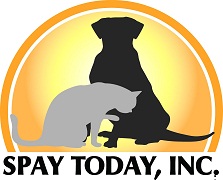 4550B County Home Rd   Greenville, NC  27858           252-321-8839www.spaytoday.netPre-Surgical InstructionsWater doesn’t have to be limited. We ask that you give your pet a small snack the morning of your appointment, this might help prevent constipation during the recovery process. Please arrive at the clinic between 7:15 and 7:45 am.All dogs should be on a leash and all cats must be in a cat carrier(separate carriers if more than one)  or in a trap if feral.Payment must be made at drop off.  Cash or credit/debit cards are accepted (Excluding Care Credit)Bring proof of rabies vaccination with you if current. Pick up time for dogs is 3 pm and for cats is 4:30 pm.